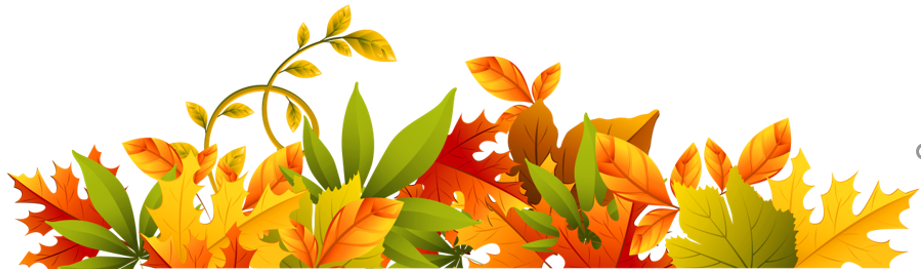 CSB Culinary services during Thanksgiving breakFor students staying on campus in CSB Residential Halls, 
CSB culinary is offering meal pre-orders for November 25th & 26thORDERING DEADLINE:  Friday, November 19To pre-order meals:  https://www.csbsju.edu/forms/0KD4N5TZIG
How does my meal plan work during Thanksgiving break? 
https://www.csbsju.edu/csb-culinary-services/campus-meal-plans/meal-plan-availabilityIf you need financial assistance during this time for meals, please complete this form: https://www.csbsju.edu/forms/4Z4OWUHECT DATESERVICE LOCATION AND HOURSMEAL PLAN INFORMATIONWednesday, November 24McGlynn’s will be open noon-6pm    12-1pm grill is open
    1-5pm grab and go available    5-6pm deli line available**Pre-ordered meals for 11/25 and 11/26 must be picked up during this timeBucks/Flex can be used during this time at CSB/SJU.  Continuous and Bennie meal plan passes, and punches are not valid during this break. Thursday, November 25All CSB culinary operations are closed**Pre-ordered meals for 11/25 and 11/26 must be picked up on 11/24Bucks/Flex can be used during this time at SJU. Friday, November 26All CSB culinary operations are closed**Pre-ordered meals for 11/25 and 11/26 must be picked up on 11/24Bucks/Flex can be used during this time at SJU.  Saturday, November 27McGlynn’s will be open noon-6pm    12-1pm grill is open
    1-5pm grab and go available    5-6pm deli line availableBucks/Flex can be used during this time at CSB/SJU.  Continuous and Bennie meal plan passes, and punches are not valid during this break.Sunday, November 28McGlynn’s will be open 9am-10pmGorecki will be open 4:30pm-8:00pmContinuous and Bennie meal plan resumes.